COMPROBACIÓN DE CUÓRUM, LECTURA Y APROBACIÓN DE ORDEN DEL DÍA.APROBACIÓN DE ACTAS ANTERIORES:Acta N.° 4-2020 ordinaria, del miércoles 12 de febrero de 2020.ASUNTOS DE TRAMITACIÓN URGENTE:UNA-CAIEP-CONSACA-DICT 005-2020.  Convocatoria Funder 2021-2023Nombramiento de la Comisión Dictaminadora para el Concurso Funder 2021-2023.DICTÁMENES:UNA-CAIEP-CONSACA-DICT-001-2020.  Políticas Institucionales de Gestión Documental.UNA-CAIEP-CONSACA-DICT-002-2020.  Sistema de Gestión Documental Consaca ADG.UNA-CAIEP-CONSACA-DICT-003-2020.  Informe de labores del Programa de Servicios Generales 2018-2019.UNA-CAIEP-CONSACA-DICT-004-2020.  Seguimiento al oficio UNA-CONSACA-ACUE-209-2019 referente al Informe de la Oficina de Comunicación sobre Estrategia Institucional para la Divulgación Interna y Externa del Quehacer Académico”SEGUIMIENTO A ASUNTOS EN TRÁMITE:Primera reunión de Comisión Bipartita para el V Congreso Universitario. Nombramiento de un miembro del equipo de enlace SEVRI sobre aspectos de seguridad institucional.Taller de capacitación para el Planes 2021-2025, programado para el 4 de marzo en las instalaciones de Conare.  (Nombres de un director(a) de unidad académica por facultad o centro. Informe presentado por la Comisión Especial de Evaluación Docente.Integrantes de Comisión de Evaluación de oferta académica. Dra. Ana María Hernández Segura. Informe de Rendición de Cuentas 2019.  Dra. Ana María Hernández SeguraControl de acuerdos. Dra. Ana María Hernández Segura. ASUNTOS VARIOS:Presentación de Apeuna del algoritmo para el Fondo de Fortalecimiento y Renovación Académica (FFRA).  Sesión del 26 de febrero de 2019.CRONOGRAMA DE SESIONES DE CONSACA 2020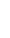 CRONOGRAMA DE SESIONES DE CONSACA 2020CRONOGRAMA DE SESIONES DE CONSACA 2020CRONOGRAMA DE SESIONES DE CONSACA 2020CRONOGRAMA DE SESIONES DE CONSACA 2020CRONOGRAMA DE SESIONES DE CONSACA 2020MESFECHATEMATEMATEMAOBSERVACIONESENERO22ENERO29FEBRERO5Audiencia: Francisco Mena. Coordinador de la Comisión “Evaluación de la oferta académica de la UNA con una mirada prospectiva al año 2030”.  Audiencia: Francisco Mena. Coordinador de la Comisión “Evaluación de la oferta académica de la UNA con una mirada prospectiva al año 2030”.  Audiencia: Francisco Mena. Coordinador de la Comisión “Evaluación de la oferta académica de la UNA con una mirada prospectiva al año 2030”.  9 a.m.FEBRERO12Audiencia a Comisión de Salud Ocupacional y Oficina de Salud Laboral: Conformación de Sub Comisiones de Salud Ocupacional (Requisitos Legales de la UNA)  (Se reprogramará)Comisión Reorganización Dirección Administrativa de los Órganos SuperioresAudiencia a Comisión de Salud Ocupacional y Oficina de Salud Laboral: Conformación de Sub Comisiones de Salud Ocupacional (Requisitos Legales de la UNA)  (Se reprogramará)Comisión Reorganización Dirección Administrativa de los Órganos SuperioresAudiencia a Comisión de Salud Ocupacional y Oficina de Salud Laboral: Conformación de Sub Comisiones de Salud Ocupacional (Requisitos Legales de la UNA)  (Se reprogramará)Comisión Reorganización Dirección Administrativa de los Órganos Superiores9:00  a.m.FEBRERO19Seguimiento a Rendición de cuentas. Seguimiento a Rendición de cuentas. Seguimiento a Rendición de cuentas. FEBRERO26Apeuna presenta algoritmo del FFRASesión 1-2020 Asamblea de Fundadores FundaunaApeuna presenta algoritmo del FFRASesión 1-2020 Asamblea de Fundadores FundaunaApeuna presenta algoritmo del FFRASesión 1-2020 Asamblea de Fundadores FundaunaHora: 1.30 p.m.Sala 4, Biblioteca Joaquín García MARZO4Taller en Conare para PLANESSesión de Consaca en la tarde en Conare. Taller en Conare para PLANESSesión de Consaca en la tarde en Conare. Taller en Conare para PLANESSesión de Consaca en la tarde en Conare. 8:30 a.m. a 12:00 m.d. - ConareMARZO11MARZO18MARZO25Avance de Comisión Evaluación Académica.Avance de Comisión Evaluación Académica.Avance de Comisión Evaluación Académica.Sandra Ovares.ABRIL1ABRIL8Feriado – Semana SantaFeriado – Semana SantaFeriado – Semana SantaABRIL15ABRIL22ABRIL29MAYO6MAYO13MAYO20MAYO20MAYO27JUNIO3JUNIO10JUNIO17JUNIO24TOTAL SESIONESTOTAL SESIONESTOTAL SESIONES20 Quitando feriados y otras actividadesQuitando feriados y otras actividades